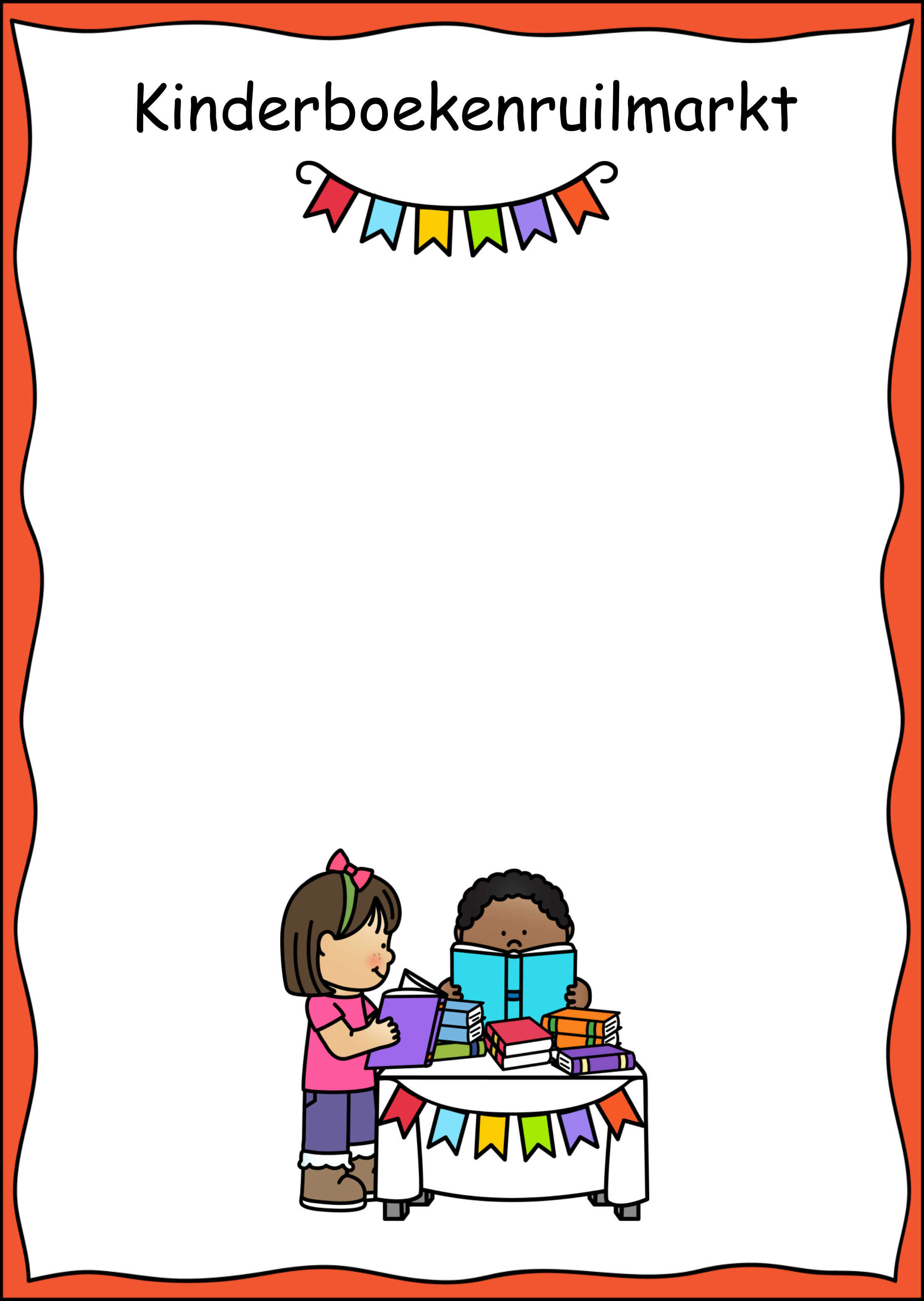 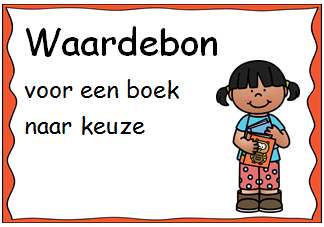 Cliparts van: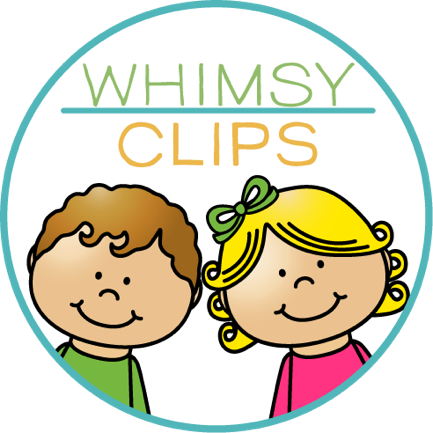 